15-16-17 HAZİRAN 2015EĞİTİMDE YENİLİKÇİ YAKLAŞIMLAR KURSU SINAVIİsim - Soyisim ve Soruların cevaplarını lütfen arka sayfadaki cevap anahtarına kodlayınız….1.ITEC’in  açılımı nedir ?a.Interaktif Sınıf  		b. Interaktif Okul 		c. Katılımcı sınıf için Yenilikçi Teknolojiler d. Katılımcı Okul2.ITEC projesi  ülkemizde hangi bakanlık tarafından yürütülmüştür?a. MEB     		b.Avrupa Bakanlığı 		c. Maliye Bakanlığı  		d. İç İşleri Bakanlığı3.ITEC projesi hangi yıllar arasında gerçekleşmiştir?a.2009-2010    	b. 2010-2014      		c. 2010-2013   		 d.2009- 20114. Proje kaç faz ile gerçekleştirilmiştir?a. 2    		b. 5 	  	   c. 4 		       d.    35. Projenin içinde  kaç tane Avrupa ülkesi yer almıştır? a. 16    	  	b. 17     	   c. 18		        d. 196. Projede  5. Fazda yer alan öğrenme hikayeleri nelerdir?a. Tasarım Öğrenme- Yerel coğrafi sorgulama	b. Uzmandan öğrenme- Çok kültürlü ortamda matematikc. Okulu yeniden tasarlama- Bir matematik oyunu tasarlamad. Uzmandan öğrenme –okul dışında ders konularını içeren medya 7.Projede kaç tane öğrenme aktivitesi bulunmaktadır?a. 7     		b. 9     		    c. 8. 		          d.  108.ITEC planında aşağıdaki aşamalardan hangisi bulunmamaktadır ?a. Hayal et		b. Yap			c. Uygula		d. haritala9.Öğrenci takımları oluşturmada kullanılan web aracı hangisidir?a. goanimate   	b.bubbl us   	 	c. Flip snack       	d.   Team up10. Zihin haritası oluşturmada kullanılan web aracı hangisidir?a.  bubbl us    		b. Study stack       	c. Weebly          	 d. Flip snack11.  Aşağıdakilerden hangi web aracı e kitap oluşturmak için kullanılır?a. go animate 		b. Bubbl us.    		c. Flip snack       	d. Team up12.Aşağıdakilerden hangisi sunum oluşturma aracıdır?a. weebly   		b. Go animate     	c. Prezi   		d. Flip snack13.  Hangi araç animasyon-karikatür yapmak için kullanılır?a. weebly 		b. Go animate 	c. Team up 		d.  Anatomy 4D14. etwinning’e ait resmi web sitesi aşağıdakilerden hangisidir?a.  www. etwinning. org             	b. www. etwinning.netc.  www. etwing. org                  	d.www. etwing.net15. Etwinning ne zaman Erasmus +’a sıkı bir şekilde entegre edilmiştir?a. 2012     		 b. 2013     		c. 2014  		d.   201516. Etwinning projesi için öğrenci yaş aralığı kaçtır?a. 5-  15       		b. 5- 16      		c.3-   17         		d. 3-1917. Etwinning projesi Avrupa’da kaç en az kaç okul tarafından yürütülür?a.  2         		b. 3.      		c. 4        		d. 518. Avrupalı okulların birlikte çalışabileceği platformun adı nedir?a. Comenius   		b. Erasmus    		c.Twinspace     	d. Youth19. Etwinning projesine kimler üye olabilir?a.öğretmenler   	b. Müdürler 		c. Kütüphaneciler 	d. Hepsi20. Merkezi Destek Servisi kim tarafından yürütülmektedir?a. school    		b. Schoolnet    	c. European Schoolnet  	d.European School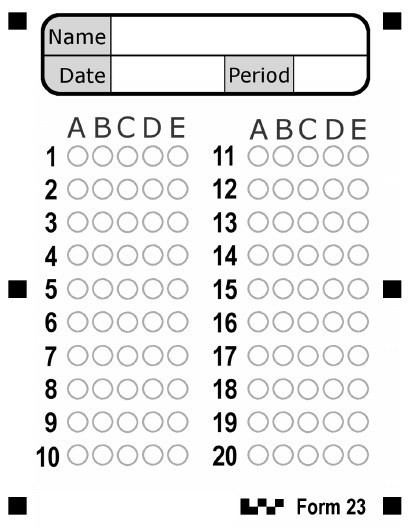 